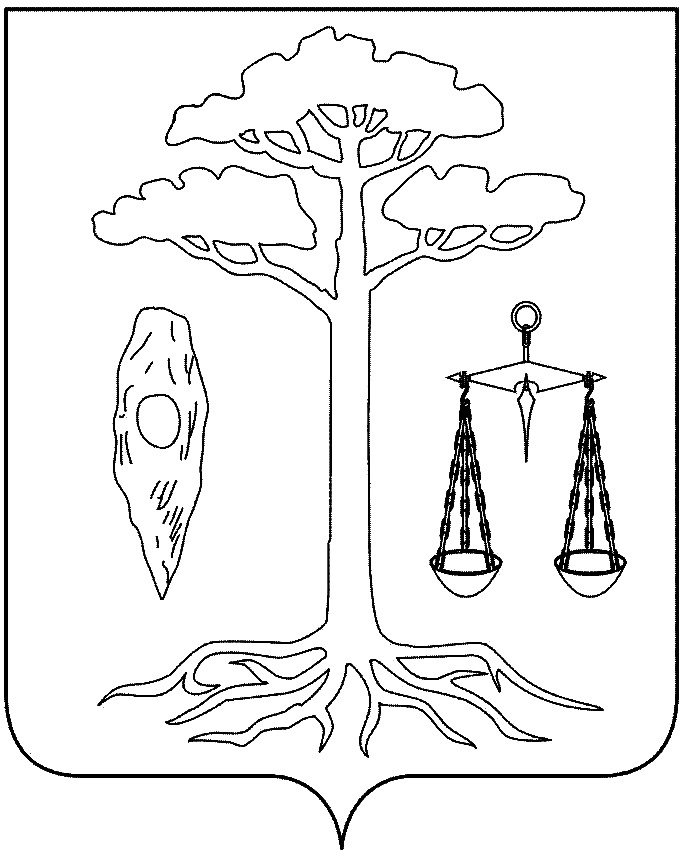 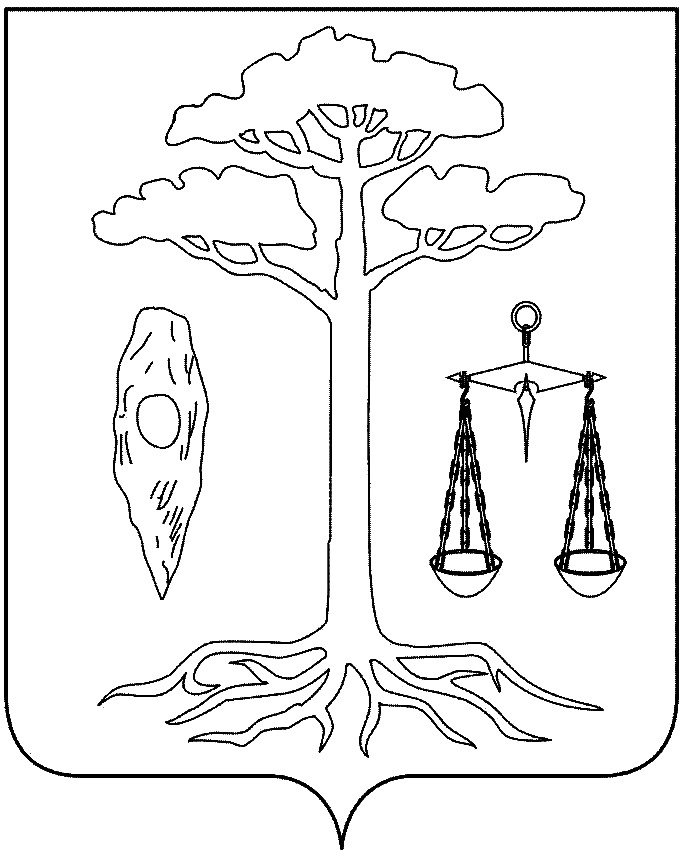 СОВЕТТЕЙКОВСКОГО МУНИЦИПАЛЬНОГО РАЙОНАИВАНОВСКОЙ ОБЛАСТИшестого созыва ПОСТАНОВЛЕНИЕот 14.05.2020  № 608г. ТейковоО назначении даты публичных слушаний по проекту решения «О внесении изменений и дополнений в Устав Тейковского муниципального района Ивановской области»              В связи с ослаблением  ограничительных мероприятий, связанных с введением режима повышенной готовности и режима обязательной самоизоляции  для всех граждан на территории Ивановской области, введенного указом Губернатора Ивановкой области от 17.03.2020 № 23-уг,  в целях обсуждения проекта решения «О внесении изменений и дополнений в Устав Тейковского муниципального района Ивановской области», в соответствии со ст. 28 Федерального закона от 06.10.2003 г. № 131-ФЗ «Об общих принципах организации местного самоуправления в Российской Федерации»,  постановлением Совета Тейковского муниципального района от 03.04.2020 № 600 «О переносе даты публичных слушаний по проекту решения «О внесении изменений и дополнений в Устав Тейковского муниципального района Ивановской области»,           Совет Тейковского муниципального района ПОСТАНОВЛЯЕТ:	1. Возобновить публичные слушания  по проекту решения «О внесении изменений и дополнений в Устав Тейковского муниципального района Ивановской области». 2. Назначить дату проведения публичных слушаний по проекту решения «О внесении изменений и дополнений в Устав Тейковского муниципального района Ивановской области» на 02.06.2020г. в 10.00 в зале администрации.3. Опубликовать настоящее постановление на официальном сайте администрации Тейковского муниципального района и в «Вестнике Совета Тейковского муниципального района».И.о. председателя СоветаТейковского муниципального района                      Д.А. Беликов